今が旬！身近なイルミネーションを楽しんではいかがですか！2023.12.17　　　　　　　坂田　和夫（電S４７年卒）皆様こんばんは！今、旬なのが、お住まいの近くにある「イルミネーション」です。身近な駅周辺や、公園、ビルの一角に大きくはないけれど、きれいに装飾されたイルミネーションが輝いています。有名なイルミネーションスポットに行かなくても、身近で楽しめます。私も、家の近くの田園都市線の宮前平駅周辺、また、勤務先のある桜新町駅周辺や、宮前平の２つ先の、たまプラーザ駅の近くの「美しが丘公園」のヒマラヤ杉に飾られたイルミネーションを楽しみました。皆様も是非ともお近くのイルミネーションで冬の夜の一時をお過ごしいただき、心を癒してはいかがでしょうか！宮前平、桜新町、たまプラーザ駅の近くのイルミネーションの写真を掲載します。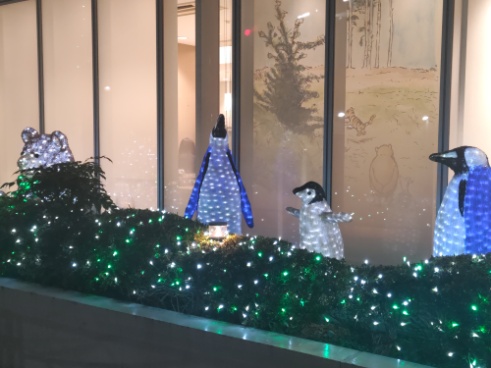 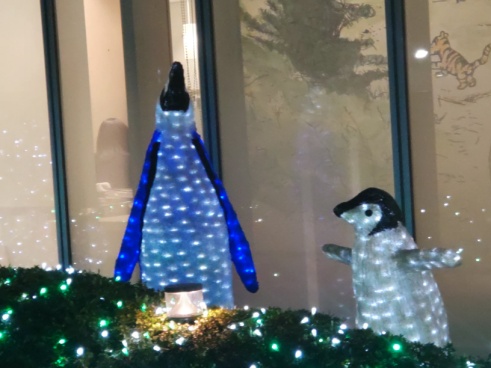 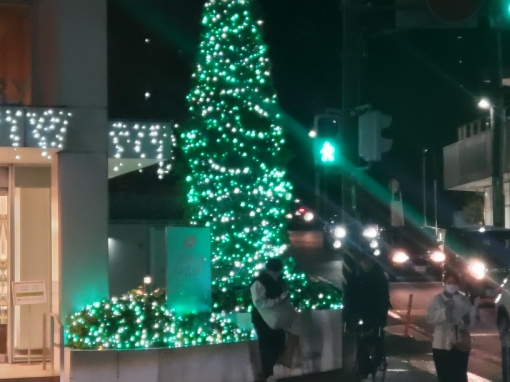 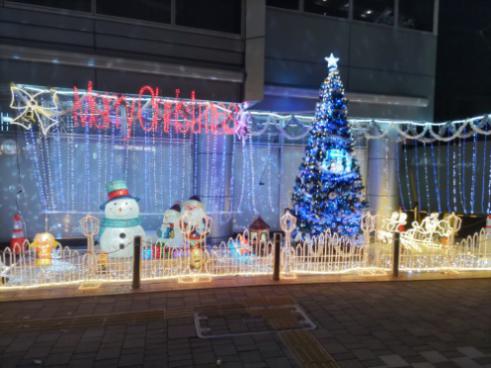 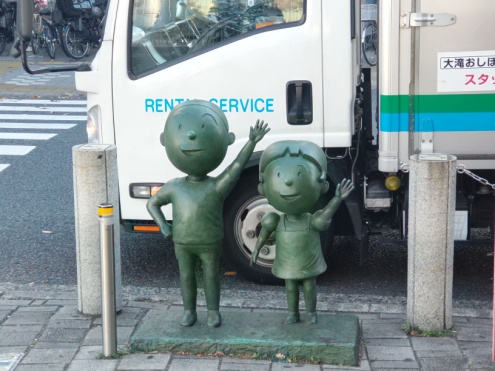 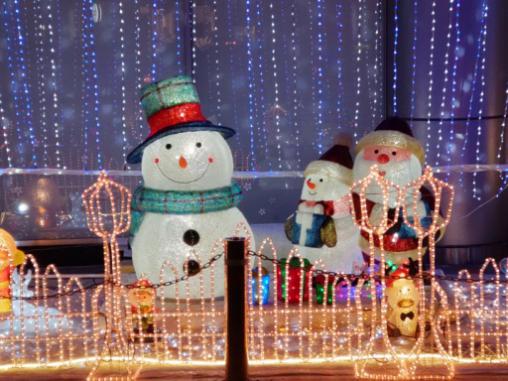 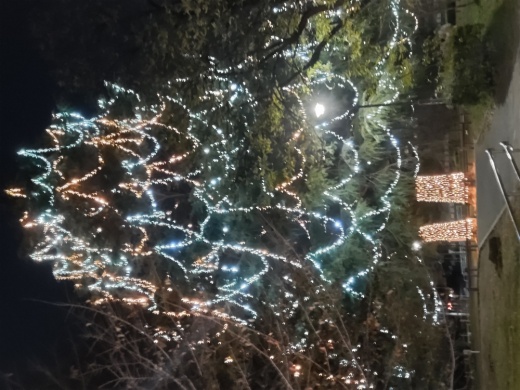 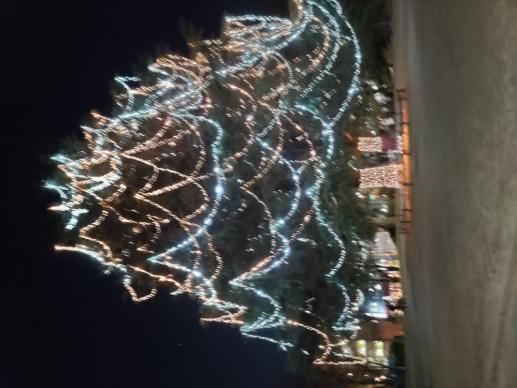 